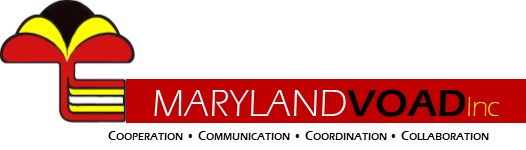 MEMBERSHIP APPLICATIONThis application applies to not-for-profit organizations who are qualified under the Internal Revenue Code 501(c)3 or voluntary organizations with a stated policy of commitment of resources, without discrimination, to meet the needs of people affected by disaster in the State of Maryland.*A waiver request must be made for any information that cannot be provided.  Please include an accompanying explanation for each item stating your reasons for making a waiver request.1) Organizational Information2) Primary Point of Contact to Maryland VOAD3) Alternate Point of Contact to Maryland VOAD4) Why does your organization wish to join Maryland VOAD?5) Documentation:  All items must be submitted with the applicationORGANIZATIONAL OVERVIEW6)  Briefly describe your organization’s capacities and expertise in disaster response      (Attach documents or other materials as appropriate)7)  Please list up to three active responses your organization has participated in, in the State of Maryland in the past 5 years and what contributions your organization made.(200 words maximum per incident)PARTICIPATION DUESAll Maryland VOAD Participants are required to pay their dues in full within 30 days of invoice receipt.The following duly authorized representative of the organization hereby acknowledges that the information contained in this application is true, accurate, and complete.  The organization fully understand and accepts the criteria for Maryland VOAD membership.Organizational Name:Website:Physical Address:Mailing Address:Main Phone Number:Fax:Facebook:Total Number of Staff:Year organization became active in disaster work:Year organization became active in disaster work:Name:Title:Main Phone:Mobile Phone:Email:Name:Title:Main Phone:Mobile Phone:Email:Mission StatementBylawsArticles of Incorporation/CharterIRS Letter of Tax-Exempt Status or Letter of Membership in a known Volunteer Disaster OrganizationList of the Board of Directors including names and titlesA letter on the organization’s letterhead stating the intent of the organization to meet Maryland VOAD’s Membership Criteria, signed by a member of the Board of DirectorsStatement of commitment to non-discrimination in hiringStatement of commitment to non-discrimination in the provision of servicesHigh resolution file format of organization’s logoList of office locations and branches in MarylandA letter of recommendation from either a current Maryland VOAD Member Representative or from a current National VOAD Member Representative or OrganizationCategoryAnnual DuesMember$150Partners$100AffiliatesNo Dues, but for companies, an expectation to support MD VOAD with tax deductible in-kind or financial donations and for COADs, an expectation of initial response to localized disasters in coordination of that response with MD VOADDate Signed:Name:Signature:Title: